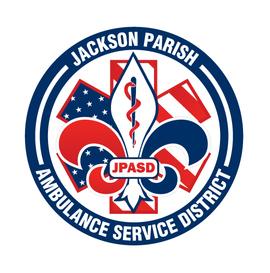 Jackson Parish Ambulance Service District115 Watts StreetJonesboro, LA  71251Office:  (318)-259-2877                                 Fax:  (318)-259-2099jacksonparishambulance@jpasd.com                 Aaron K. Johnson, Jr.                                                            Paula Parkerson,MD                     EMS Director                                                                                                     Medical Director                     Governing Board:  Joe Vail, Allen Lindsay, Alma Williams, Conchita Doyle, Deidre Hollis Meeting Minutes for Regular Scheduled Board Meeting: Thursday, November 9, 2023 @ 12:00 noonPresent: Allen Lindsay, Deidre Hollis, Joe Vail, Amber Swanner, Michelle Bartlett, Aaron Johnson, and Jeff Carpenter.Absent: Alma Williams  Guests: Kay Caldwell		Meeting was called to order by Allen Lindsay. Roll call by Aaron Johnson:  Present: Allen Lindsay, Deidre Hollis, and Joe Vail. Absent Alma Williams and Conchita Doyle. Guest present: Kay Caldwell. No comments. Invocation led by Deidre Hollis. Pledge of Allegiance led by Joe Vail. Motion made by Joe Vail and seconded by Deidre Hollis to accept Meeting Minutes for November 2023. All in favor motion carried. Motion made by Deidre Hollis and seconded by Joe Vail to approve and accept the financials and pay bills for October 2023. All in favor motion carried. Conchita Doyle enters the meeting at this time 12:20. Director’s report given by Aaron Johnson. Director’s report includes maintenance report, November schedule, safety training meeting, upcoming grants, WellPath agreement, advisory panel discussion meeting, upcoming meetings. Motion made by Joe Vail and seconded by Deidre Hollis to accept the Director’s report. All in favor motion carried. Old Business. None. New Business. A. Propose the 2024 Financial Budget. Motion made by Conchita Doyle and seconded by Deidre Hollis. All in favor motion carried. Motion made by Joe Vail and seconded by Conchita Doyle to adjourn meeting. All in favor motion carried. Next Regular Board Meeting will be held:Thursday, December 14, 2023 @ 12:00 noonThursday, January 11, 2024 @ 12:00 noon                        Aaron Johnson /Secretary-Treasurer@ JPASD – 115 Watts Street – Jonesboro, LA                      Unofficial Minutes